PŘIHLÁŠKA 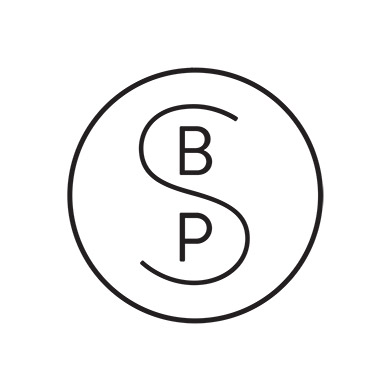 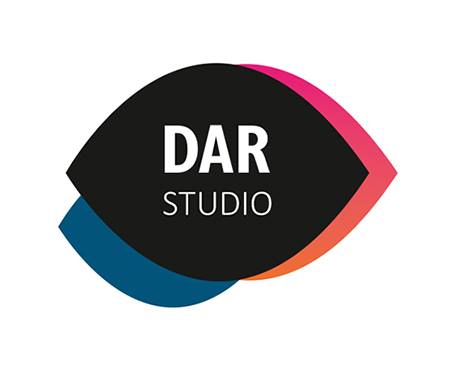 FOTO-TERAPIE 2016
Jméno, Příjmení, titul: ...........................................Kontaktní adresa:...........................................Email:..........................................Mobil:..........................................Přihláška je platná s podmínkou zaplacení kurzovného ve vyšší 3.990,- na účet 2600869526/2010 a to nejpozději do 14.dnů od poslání přihlášky na email: info@psychoterapeut-brno.cz.